Name: _____________________________					Date: ___________Crash Course History: Indiahttps://www.youtube.com/watch?v=8Nn5uqE3C9w https://tinyurl.com/l5nwtg4 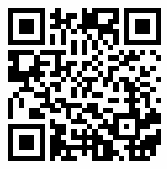 What are the Vedas?How does Purusha relate to the caste system?Define Dharma.What is the basic of idea of reincarnation? How does that relate to one’s Dharma?When did Buddhism originate?Describe Siddhartha’s early life.What did Siddhartha eventually become?Buddhism involves ______________________________ and ______________________________. Why would low class Hindus be attracted to Buddhism?Why did Ashoka’s empire fail in regards to Buddhism?How do Hinduism and Buddhism relate in regards to polytheism?